D O T A Z N Í Kna monitorovanie a hodnotenie úrovne uplatňovaniazeleného verejného obstarávania (GPP) v SR za rok 20121. ÚvodDňa 18. januára 2012 bol uznesením vlády SR č. 22 schválený Národný akčný plán pre zelené verejné obstarávanie v Slovenskej republike na roky 2011 – 2015 (NAP GPP II), ktorý vychádza z požiadaviek Európskej komisie a zhodnotenia úrovne uplatňovania GPP v SR v rámci plnenia Národného akčného plánu pre zelené verejné obstarávanie na roky 2007 – 2010. NAP GPP II vytýčil strategický cieľ „Zvýšiť podiel uplatňovania GPP v SR na úrovni ústredných orgánov štátnej správnej správy na 65 % a na úrovni samosprávnych krajov a  miest na 50 % do roku 2015.“ Na dosiahnutie tohto cieľa boli stanovené parciálne ciele a nástroje NAP GPP II. Nasledujúci dotazník bol vypracovaný v rámci 3. parciálneho cieľa NAP GPP II „Hodnotiť úroveň uplatňovania GPP v SR vo väzbe na požiadavky Európskej komisie“.  Je zameraný na monitorovanie úrovne uplatňovania GPP v SR a slúži ako podklad pre Informáciu o implementácii NAP GPP II, ktorú v zmysle uznesenia vlády SR č. 22/2012 minister životného prostredia, v spolupráci s ostatnými ministrami a predsedami ústredných orgánov štátnej správy, každoročne predkladá na rokovanie vlády SR. Výsledky monitorovania sa využijú ako podklady pre Európsku komisiu, ktorá sleduje úroveň uplatňovania GPP v členských krajinách. Vo väzbe na plnenie uznesenia vlády SR č. 22/2012 si Vás dovoľujeme požiadať o vyplnenie nasledujúceho dotazníka. Bližšie informácie pre vyplnenie jednotlivých častí dotazníka nájdete v priloženom metodickom pokyne. V prípade otázok, môžete využiť kontakty uvedené na konci tohto dotazníka. Vyplnený dotazník zašlite, prosím, na oba uvedené kontakty.2. Základné informácie o verejnom obstarávateľovi (obstarávateľovi)3. Všeobecné informácie o verejnom obstarávaní4. Zadávanie environmentálnych charakteristík vo verejnom obstarávaní5. Využívanie environmentálnych kritérií na udelenie environmentálnej značky vo verejnom obstarávaníV zmysle § 34 ods. 2 písm. b) zákona č.25/2006 Z. z. o verejnom obstarávaní a o zmene a doplnení niektorých zákonov v znení neskorších predpisov (zákon o verejnom obstarávaní) môže verejný obstarávateľ a obstarávateľ v súťažných podkladoch vypracovať opis predmetu zákazky na základe výkonnostných a funkčných požiadaviek, ktoré môžu zahŕňať environmentálne charakteristiky. Tieto charakteristiky môžu vychádzať zo špecifikácií definovaných v európskej, viacnárodnej, národnej alebo inej environmentálnej značke (§ 34 ods. 7). V zmysle § 34 ods. 8 môže verejný obstarávateľ a obstarávateľ v súťažných podkladoch uviesť, že produkty označené environmentálnou značkou sa považujú za produkty, ktoré spĺňajú technické požiadavky určené v súťažných podkladoch. Verejný obstarávateľ a obstarávateľ musí akceptovať aj iný vhodný dôkaz. V zmysle § 35 ods. 3 môže verejný obstarávateľ a obstarávateľ za jedno z kritérií na vyhodnotenie ponúk určiť kritérium zamerané na hodnotenie environmentálnych charakteristík predmetu zákazky.5.1 Využívanie európskych environmentálnych kritérií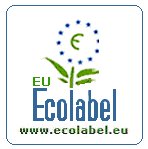 Nasledujúcu tabuľku vyplňte v prípade, ak Vaša organizácia zadala v roku 2012 zákazku, na produkt patriaci do niektorej z nižšie uvedených skupín produktov, a v ktorej sa vyžadovalo splnenie aspoň jedného z kritérií na udelenie Environmentálnej značky EÚ (viď metodický pokyn bod 5.1) alebo bolo takéto označenie (viď obrázok) obstarávaného produktu využité ako dôkaz zhody s požadovanými kritériami.Mydlá, šampóny a vlasové kondicionéryUniverzálne čistiace prostriedky a sanitárne čistiace prostriedkyDetergenty určené do umývačiek riaduDetergenty do automatických umývačiek riadu používaných v priemysle a vo verejných zariadeniachDetergenty na ručné umývanie riaduPracie prostriedkyPracie prostriedky na použitie v priemysle a vo verejných zariadeniach Textilné výrobkyObuvNáterové farby a laky určené na použitie vo vnútorných priestorochVonkajšie náterové farby a lakyOsobné počítačeNotebookyTelevízoryDrevené podlahové krytinyTuhé krytinyTextilné podlahové krytinyDrevený nábytokPôdne meliorátoryRastové médiáSvetelné zdrojeTepelné čerpadlá poháňané elektrinou alebo plynom a plynové absorpčné tepelné čerpadláMazadláPosteľové matraceNovinový papierPotlačený papierKopírovací a grafický papierTissue papierKempingové službyTuristická ubytovacia služba5. 2 Využívanie osobitných podmienokvzťahujúcich sa na národné environmentálne kritériá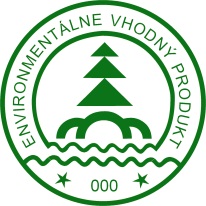 Nasledujúcu tabuľku vyplňte v prípade, ak Vaša organizácia zadala v roku 2012 zákazku, na produkt patriaci do niektorej z nižšie uvedených skupín produktov, a v ktorej sa vyžadovalo splnenie aspoň jedného z kritérií na udelenie značky Environmentálne vhodný produkt (viď metodický pokyn bod 5.2) alebo bolo takéto označenie (viď obrázok) obstarávaného produktu využité ako dôkaz zhody s požadovanými kritériami.Vykurovacie kotly na plynné palivá vybavené horákom s ventilátorom alebo atmosférickým horákomMleté vápenceLepidlá a tmelyTuhé ušlachtilé biopaliváBaliaci papier a vlnitá lepenkaDrôtokamenné konštrukcieDosky na báze drevaZariadenia na spaľovanie tuhej biomasyProstriedky na zimnú údržbuMurovacie materiályTissue papierPlynové infražiaričeOkná a vonkajšie dvereBiodegradovateľné plastové materiály a produkty z nichSorpčné materiály5.3 Využívanie environmentálnych kritériíz ďalších národných systémov environmentálneho označovaniaNasledujúcu tabuľku vyplňte v prípade, ak Vaša organizácia zadala v roku 2012 zákazku, v ktorej sa vyžadovalo splnenie aspoň jedného z kritérií na udelenie environmentálnej značky typu I (viď metodický pokyn bod 5.3), okrem vyššie uvedených, alebo bolo takéto označenie obstarávaného produktu využité ako dôkaz zhody s požadovanými kritériami.5.4 Využívanie environmentálnych charakteristíkpre 10 prioritných skupín produktovZákladná koncepcia GPP sa opiera o to, mať jasné, overiteľné, odôvodniteľné a ctižiadostivé environmentálne kritériá pre výrobky a služby, založené na prístupe životného cyklu a vedeckej vedomostnej základni. Prioritné skupiny produktov pre realizáciu GPP boli vybrané prostredníctvom multikriteriálnej analýzy, ktorá zahŕňa najmä priestor pre zlepšenie životného prostredia, verejné výdavky, potenciálny vplyv na dodávateľov, možnosti nastavenia príkladu pre súkromných spotrebiteľov či podniky, politickú citlivosť, existenciu relevantných a ľahko použiteľných kritérií, dostupnosť na trhu a ekonomickú efektivitu.* viď metodický pokynVyužívanie energetického štítkovaniavo verejnom obstarávaníEnergetické štítkovanie je vymedzené smernicou Európskeho parlamentu a Rady 2010/30/EÚ z 19. mája 2010 o udávaní spotreby energie a iných zdrojov energeticky významnými výrobkami na štítkoch a štandardných informáciách o výrobkoch, ktorá bola transponovaná do zákona č. 182/2011 Z. z o štítkovaní energeticky významných výrobkov a o zmene a doplnení niektorých zákonov. Tento zákon sa premietol tiež do zákona o verejnom obstarávaní a ukladá verejnému obstarávateľovi povinnosť pri obstarávaní energeticky významného výrobku, ak predpokladaná hodnota zákazky je nadlimitná, určiť v opise predmetu zákazky požiadavky len na taký energeticky významný výrobok, ktorý spĺňa kritériá najvyššej výkonnosti a patrí do najvyššej triedy energetickej účinnosti podľa osobitného predpisu (§ 34 ods. 5), s výnimkou prípadov uvedených v § 34 ods. 5 zákona o verejnom obstarávaní.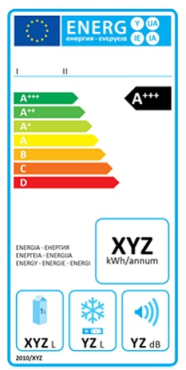 7. Vyžadovanie predloženia dôkazuo zavedenom systéme environmentálneho manažérstva (EMS)V zmysle § 28 ods. 1 písm. h) zákona o verejnom obstarávaní môže uchádzač alebo záujemca preukázať technickú alebo odbornú spôsobilosť uvedením opatrení environmentálneho manažérstva, ktoré použije pri plnení zmluvy. Podľa § 30 môže verejný obstarávateľ alebo obstarávateľ vyžadovať od uchádzačov alebo záujemcov vo verejnom obstarávaní predloženie certifikátu kvality, vydaného nezávislou inštitúciou, ktorým sa potvrdzuje splnenie určitých opatrení environmentálneho riadenia. Úradný názov Poštová adresa IČO Typ subjektu § 6 ods. 1 písmeno a)                       § 7                 § 8 ods. 1 písmeno a) § 6 ods. 1 písmeno b)                                                  § 8 ods. 1 písmeno b) § 6 ods. 1 písmeno c)                                                           § 6 ods. 1 písmeno d) § 6 ods. 1 písmeno e) § 6 ods. 1 písmeno f)Kontaktná osoba Telefón E-mail Celkový počet všetkých zákaziek (uzatvorených zmlúv a objednávok) verejného obstarávania za rok 2012Z toho:Z toho:Počet zákaziek na dodanie tovaruPočet zákaziek na poskytnutie službyPočet zákaziek na uskutočnenie stavebných prácCelková hodnota všetkých zákaziek (uzatvorených zmlúv a objednávok) verejného obstarávania za rok 2012          EURZ toho:Z toho:Hodnota zákaziek na dodanie tovaru          EURHodnota zákaziek na poskytnutie služby           EURHodnota zákaziek na uskutočnenie stavebných prác          EURTyp uplatnenej environmentálnej charakteristikyPredmet zákazky(rozpísať)Spôsob zadaniaFinančný limit zákazkyRealizované zákazky s uplatnenými environmentálnymi charakteristikamiRealizované zákazky s uplatnenými environmentálnymi charakteristikamiTyp uplatnenej environmentálnej charakteristikyPredmet zákazky(rozpísať)Spôsob zadaniaFinančný limit zákazkyPočetHodnotas DPH [EUR]Znížená spotreba energie1    2   3    4 a    b    c    d    eZnížená spotreba vody1    2   3    4 a    b    c    d    eZnížená spotreba surovín(z neudržateľných zdrojov)1    2   3    4 a    b    c    d    eZnížené množstvo nebezpečných látok1    2   3    4 a    b    c    d    eZnížená tvorba znečisťujúcich látok1    2   3    4 a    b    c    d    eObnoviteľné zdroje energie1    2   3    4 a    b    c    d    eBiopotraviny1    2   3    4 a    b    c    d    eEnvironmentálne nakladanie s odpadmi1    2   3    4 a    b    c    d    eRedukcia obalov1    2   3    4 a    b    c    d    eRecyklovateľné materiály1    2   3    4 a    b    c    d    eRecyklované materiály1    2   3    4 a    b    c    d    eZnižovanie hluku1    2   3    4 a    b    c    d    eZnížený/min. vplyv na biodiverzitu1    2   3    4 a    b    c    d    eIné (uveďte)      1    2   3    4 a    b    c    d    ePredmet zákazky(rozpísať)Uplatnené environmentálne kritérium(rozpísať)Spôsob zadaniaFinančný limit zákazkyRealizované zákazky s uplatnenými environmentálnymi charakteristikamiRealizované zákazky s uplatnenými environmentálnymi charakteristikamiPredmet zákazky(rozpísať)Uplatnené environmentálne kritérium(rozpísať)Spôsob zadaniaFinančný limit zákazkyPočetHodnotas DPH [EUR]1    2   3    4 a    b    c    d    e1    2   3    4 a    b    c    d    e1    2   3    4 a    b    c    d    ePredmet zákazky(rozpísať)Uplatnené environmentálne kritérium(rozpísať)Spôsob zadaniaFinančný limit zákazkyRealizované zákazky s uplatnenými environmentálnymi charakteristikamiRealizované zákazky s uplatnenými environmentálnymi charakteristikamiPredmet zákazky(rozpísať)Uplatnené environmentálne kritérium(rozpísať)Spôsob zadaniaFinančný limit zákazkyPočetHodnotas DPH [EUR]1    2   3    4 a    b    c    d    e1    2   3    4 a    b    c    d    e1    2   3    4 a    b    c    d    ePredmet zákazky(rozpísať)Uplatnené environmentálne kritérium(rozpísať)Typ národnej environmentálnej značkySpôsob zadaniaFinančný limit zákazkyRealizované zákazky s uplatnenými environmentálnymi charakteristikamiRealizované zákazky s uplatnenými environmentálnymi charakteristikamiPredmet zákazky(rozpísať)Uplatnené environmentálne kritérium(rozpísať)Typ národnej environmentálnej značkySpôsob zadaniaFinančný limit zákazkyPočetHodnotas DPH [EUR]1    2   3    4 a    b    c    d    e1    2   3    4 a    b    c    d    e1    2   3    4 a    b    c    d    eSkupina produktovObstarávaný produktBez využitia environmentálnych kritériíBez využitia environmentálnych kritériíS využitím environmentálnych kritériíS využitím environmentálnych kritériíUplatnené environmentálne kritérium (rozpísať)Skupina produktovObstarávaný produktPočet realizovaných zákaziekHodnota zákaziek s DPH [EUR]Počet realizovaných zákaziekHodnota zákaziek s DPH [EUR]Uplatnené environmentálne kritérium (rozpísať)Kopírovací a grafický papierKancelársky papier*(do 170 g/m2)Kopírovací a grafický papierPapier na profesionálne účelyČistiace prostriedky a službyUniverzálne čistiace prostriedkyČistiace prostriedky a službySanitárne čistiace prostriedkyČistiace prostriedky a službyČistiace prostriedky na oknáČistiace prostriedky a službyDetergenty a leštidlá do umývačiek riaduČistiace prostriedky a službyDetergenty na ručné umývanie riaduČistiace prostriedky a službyPracie prostriedky a prostriedky na odstraňovanie škvŕnČistiace prostriedky a službyČistiace a upratovacie službyKancelárske IT zariadeniaOsobné počítačeKancelárske IT zariadeniaNotebooky (vrátane tabletov)StavebníctvoStavebné práce* DopravaOsobné automobily zakúpené priamo, na lízing alebo prenajatéDopravaProstriedky a služby verejnej dopravyDopravaNákladné vozidlá na odvoz odpadu a služby zberu odpaduNábytokInteriérový nábytokNábytokExteriérový nábytokElektrická energiaElektrická energiaStravovacie služby a zásobovanie potravinamiPotravinyStravovacie služby a zásobovanie potravinamiStravovacie službyTextílieTextilné odevy a doplnky*TextílieInteriérový textilTextílieRohože, predložkyTextílieVlákna, priadza a tkanivá na textilné odevy, doplnky a pre interiérový priemyselZáhradnícke produkty a službyPôdne meliorátoryZáhradnícke produkty a službyOkrasné rastlinyZáhradnícke produkty a službyZávlahové systémyZáhradnícke produkty a službyZáhradná technika*Záhradnícke produkty a službyMazacie olejeZáhradnícke produkty a službyHerbicídy a pesticídyZáhradnícke produkty a službyInvazívne rastlinyZáhradnícke produkty a službyZáhradnícke službyPredmet zákazky (rozpísať)Požadovaná trieda energetickej hospodárnostiFinančný limit zákazkyRealizované zákazky s uplatnenými environmentálnymi charakteristikamiRealizované zákazky s uplatnenými environmentálnymi charakteristikamiPredmet zákazky (rozpísať)Požadovaná trieda energetickej hospodárnostiFinančný limit zákazkyPočetHodnotas DPH [EUR]  a    b   c     d    e  a    b   c     d    e  a    b   c     d    ePredmet zákazky (rozpísať)Dôkaz o zavedenom EMSRealizované zákazky s uplatnenými environmentálnymi charakteristikamiRealizované zákazky s uplatnenými environmentálnymi charakteristikamiPredmet zákazky (rozpísať)Dôkaz o zavedenom EMSPočetHodnotas DPH [EUR] certifikát EMS podľa ISO 14001 osvedčenie o registrácii v EMAS iné (uveďte)       certifikát EMS podľa ISO 14001 osvedčenie o registrácii v EMAS iné (uveďte)      certifikát EMS podľa ISO 14001osvedčenie o registrácii v EMASiné      Kontakty: Kontakty: Záhoranová Soňa, Ing.Ministerstvo životného prostredia SRzahoranova.sona@enviro.gov.sk+421 2 59562365Baranovičová Zuzana, Ing.Slovenská agentúra životného prostrediazuzana.baranovicova@sazp.sk+421 2 60201645